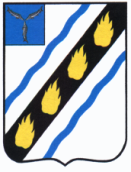 МЕЧЕТНЕНСКОЕ МУНИЦИПАЛЬНОЕ ОБРАЗОВАНИЕСОВЕТСКОГО МУНИЦИПАЛЬНОГО РАЙОНАСАРАТОВСКОЙ ОБЛАСТИСОВЕТ ДЕПУТАТОВ                                                        (второго созыва)РЕШЕНИЕот 31.10.2011 №135 						с. МечетноеО внесении изменений и дополнений в УставМечетненского муниципального образования Советского муниципального района Саратовской области	Рассмотрев заключение управления Министерства юстиции Российской Федерации по Саратовской области от 31.08.2011 г. № 02-06/75, в соответствии с Федеральным законом от 19.07.2011 № 246-ФЗ «Об искусственных земельных участках, созданных на водных объектах, находящихся в федеральной собственности, и о внесении изменений в отдельные законодательные акты Российской Федерации», Федерального закона от 19.07.2011 № 247-ФЗ «О социальных гарантиях сотрудникам органов внутренних дел Российской Федерации и внесении изменений в отдельные законодательные акты Российской Федерации», Федерального закона от 25.07.2011 № 263-ФЗ «О внесении изменений в отдельные законодательные акты Российской Федерации в связи с уточнением порядка досрочного прекращения полномочий депутата и замещения вакантных депутатских мандатов», Федерального закона от 18.07.2011 № 224-ФЗ «О внесении изменений в статьи 51 и 56 Градостроительного кодекса Российской Федерации и отдельные законодательные акты Российской Федерации», Федерального закона от 18.07.2011 № 243-ФЗ «О внесении изменений в Градостроительный кодекс Российской Федерации и отдельные законодательные акты Российской Федерации», Федеральным законом от 6 октября 2003 года N131-ФЗ"Об общих принципах организации местного самоуправления в Российской Федерации", Бюджетным  Кодексом  Российской  Федерации от 31 июля 1998 года №145, Федеральным  законом  от 5  апреля  2010 года  № 40-ФЗ  «О  внесении изменений в  отдельные  законодательные  акты  Российской Федерации  по вопросу  поддержания  социально  ориентированных  некоммерческих  организаций», от 8  мая 2010 года  № 83-ФЗ «О  внесении  изменений в  отдельные  законодательные  акты  Российской  Федерации в  связи с совершенствованием  правового  положения  государственных (муниципальных) учреждений», от 21 апреля 2011 г № 69-ФЗ «О внесении изменений в отдельные законодательные акты Российской Федерации», от 11 июля 2011 года №192-ФЗ  «О внесении изменений в Федеральный закон «О безопасности дорожного движения» и отдельные законодательные акты Российской Федерации», от 18июля 2011 г № 242-ФЗ «О внесении изменений в отдельные законодательные акты Российской Федерации по вопросам осуществления государственного контроля( надзора) и муниципального контроля»,  Законом  Саратовской  области  от 1  июня  2010 года № 91-ЗСО «О  внесении  изменений  в  статью  12  Закона  Саратовской  области «О  выборах в  органы  местного  самоуправления Саратовской  области», Законам  Саратовской  области от 28  июля 2010 года  №119 «О  внесении изменений в  некоторые  законодательные акты  Саратовской области» и от 29 июля 2010 года № 126-ЗСО «О  внесении изменений  в Закон  Саратовской  области «О  выборах в органы  местного самоуправления Саратовской  области»  и  руководствуясь Уставом  Мечетненского  муниципального  образования, Совет  депутатов  Мечетненского муниципального образования  РЕШИЛ:	1.Внести изменения и дополнения в Устав Мечетненского муниципального образования Советского муниципального района Саратовской области:	1) пункт 5 части 1 статьи 2 Устава изложить в новой редакции:«5) дорожная деятельность в отношении автомобильных дорог местного значения в границах населенных пунктов поселения и обеспечение безопасности дорожного движения на них, включая создание и обеспечение функционирования парковок (парковочных мест), осуществление муниципального контроля за сохранностью автомобильных дорог местного значения в границах населенных пунктов поселения, а также осуществление иных полномочий в области использования автомобильных дорог и осуществления дорожной деятельности в соответствии с законодательством Российской Федерации»;2) пункт 7.1 части 1 статьи 2 Устава после слов «(или) ликвидации» дополнить слова « последствий»;3) пункт 15 части 1 статьи 2 Устава дополнить словами «включая обеспечение свободного доступа граждан к водным объектам общего пользования и их береговым полосам»;   4) пункт 20 части 1 статьи 2 Устава изложить в новой редакции:«20) утверждение генеральных планов поселения, правил землепользования и застройки, утверждение подготовленной на основе генеральных планов поселения документации по планировке территории, выдача разрешений на строительство (за исключением случаев, предусмотренных Градостроительным кодексом Российской Федерации, иными федеральными законами), разрешений на ввод объектов в эксплуатацию при осуществлении муниципального строительства, реконструкции объектов капитального строительства, расположенных на территории поселения, утверждение местных нормативов градостроительного проектирования поселений, резервирование земель и изъятие, в том числе путем выкупа, земельных участков в границах поселения для муниципальных нужд, осуществление земельного контроля за использованием земель поселения»;5) пункт 27 части 1 статьи 2 Устава дополнить словами «, а так же осуществление муниципального контроля в области использования и охраны особо охраняемых природных территорий местного значения»;6) в пункте 32 части 1 статьи 2 Устава слова «и надзора» исключить;7) в пункте 33 части 1 статьи 2 Устава после слов « добровольных формирований» дополнить слова « населения»; 8) часть 1 статьи 2 Устава дополнить пунктом 33.1 следующего содержания:	«33.1)  предоставление помещения для работы на обслуживаемом административном участке поселения сотруднику, замещающему должность участкового уполномоченного полиции;		9) часть 1 статьи 2 Устава дополнить пунктом 33.2 следующего содержания:	  33.2 до 1 января 2017 года предоставления сотруднику, замещающему	должность участкового уполномоченного полиции, и членам его семьи жилого помещения на период выполнения сотрудником обязанностей по указанной должности»;	10) часть 1 статьи 2 Устава дополнить  пунктом 34  следующего содержания:	«34) оказание  поддержки социально ориентированным  некоммерческим организациям  в  пределах  полномочий, установленных  статьями 31.1  и  31.3  Федерального закона от 12  января 1996  года № 7-ФЗ «О   некоммерческих   организациях»;		11) часть 1 статьи 2 Устава дополнить пунктом 35 следующего содержания:«35) осуществление муниципального контроля за проведением муниципальных лотерей»;		12) часть 1 статьи 2 Устава дополнить пунктом 36 следующего содержания;«36) осуществление муниципального контроля на территории особой экономической зоны.»; 		13)   часть 1 статьи 2 Устава дополнить пунктом 37 следующего содержания;«37) обеспечение выполнения работ, необходимых для создания искусственных земельных участков для нужд поселения, проведение открытого аукциона на право заключить договор о создании искусственного земельного участка в соответствии с федеральным законом»; 		14) пункт 8части 2 статьи 2.1 Устава  исключить.	15) часть 1 статью 5 Устава  изложить в новой редакции:	«1. Выборы  депутатов  Мечетненского  муниципального образования  проводятся  на  основе мажоритарной  избирательной  системы  по  многомандатным  избирательным  округам.  Избранными (избранным) по  многомандатному избирательному округу считаются (считается)  зарегистрированные кандидаты (зарегистрированный  кандидат) в  количестве, не  превышающем  число замещаемых  в  соответствующем  многомандатном  избирательном  округе мандатов,  набравшие (набравший) наибольшее  число  голосов избирателей, принявших участие в  голосовании.»;		16) статью 6 Устава дополнить частью 2.1следующего содержания: «2.1 В случае, если все депутатские мандаты или часть депутатских мандатов в представительном органе муниципального образования замещаются  депутатами, избранными в составе списков кандидатов, выдвинутых избирательными объединениями, отзыв депутата не применяется»;	17) Устав дополнить статьей 17.1 следующего содержания:«Статья 17.1. Муниципальный контроль.1. Органы местного самоуправления вправе организовывать и осуществлять муниципальный контроль по вопросам, предусмотренным федеральными законами.2. К отношениям, связанным с осуществлением муниципального контроля, организацией и проведением проверок юридических лиц, индивидуальных предпринимателей, применяются положения Федерального закона от 26 декабря 2008 года N 294-ФЗ «О защите прав юридических лиц и индивидуальных предпринимателей при осуществлении государственного контроля (надзора) и муниципального контроля»; 		18) статья 18 Устава:		18.1 часть 1 дополнить абзацем вторым, следующего содержания:	«Депутатом Совета может быть избран гражданин Российской Федерации, достигший на день голосования возраста 18 лет и обладающий в соответствии с федеральным законом активным и пассивным избирательным правом»;		18.2 часть 6 изложить в новой редакции следующего содержания:	«6. Заседание Совета депутатов правомочно, если на нем присутствует не менее двух третей от установленной численности депутатов»;		18.3 часть 9 изложить в новой редакции следующего содержания:« 9. Финансовое обеспечение деятельности Совета предусматривается в местном бюджете отдельной строкой в соответствии с бюджетной классификацией.	19) абзац 6 части 1 статьи 20 Устава изложить в новой редакции:«6) определение порядка принятия решений о создании, реорганизации и ликвидации муниципальных предприятий, а также об установлении тарифов на услуги муниципальных предприятий и учреждений»;	 		20) абзац первый пункта 1 статьи 21 Устава изложить в новой редакции следующего содержания:«- принятия Советом депутатов решения о самороспуске Проект решения о самороспуске вносится на рассмотрения Совета депутатов  по инициативе не менее половины от установленной численности депутатов Мечетненского муниципального образования. Инициатива оформляется в форме письменного предложения, подписывается всеми депутатами, выступившими с инициативой, и вносится на рассмотрение Совета депутатов Мечетненского муниципального образования с проектом соответствующего решения. Решение о самороспуске считается принятым, если за него проголосовало не менее двух третей от установленной численности депутатов.»; 	21) статьи 23 Устава дополнить  абзацем  следующего содержания:«Решение представительного органа муниципального образования о досрочном прекращении полномочий депутата представительного органа муниципального образования принимается не позднее чем через 30 дней со дня появления основания для досрочного прекращения полномочий, а если это основание появилось в период между сессиями представительного органа муниципального образования, - не позднее чем через три месяца со дня появления такого основания.»;	22) статья 25 Устава:	22.1. часть 1 дополнить абзацем вторым следующего содержания:« Главой поселения может быть избран гражданин Российской Федерации, обладающий избирательным правом и достигший на день голосования возраста 21 года.»;	22.2. часть 4   изложить в новой редакции следующего содержания:«4. Полномочия главы муниципального образования начинаются со дня его вступления в должность и прекращаются в день вступления в должность вновь избранного главы муниципального образования.»;	22.3. часть 5  дополнить  абзацем  вторым следующего  содержания: «Глава  поселения  вступает  в  должность с  момента  принесения присяги:«Вступая  в  должность  главы Мечетненского  муниципального  образования, клянусь  соблюдать  Конституцию  Российской  Федерации, законодательные   акты  Российской  Федерации, Устав  (Основной  закон)   Саратовской  области, законы  Саратовской  области, Устав  Мечетненского  муниципального  образования,  решения  Совета  депутатов  Мечетненского муниципального  образования, уважать и охранять  права и  свободы  человека и  гражданина, защищать  интересы  жителей  Мечетненского  муниципального  образования, добросовестно  выполнять  возложенные  на  меня  обязанности  главы  Мечетненского  муниципального  образования »»;	23) часть 1 статьи 27 Устава дополнить  абзацем  следующего содержания:«- удаление в отставку в соответствии со статьей 74.1 Федерального  закона от 06.10.2003 № 131-ФЗ «Об общих принципах организации местного самоуправления  в  Российской  Федерации». 	23.1. в части 2 статьи 27 Устава слово «длительная» исключить;	24) пункт 3  статьи 29 Устава  после  слов  «решающего голоса» дополнить словами «, в  порядке,  установленном  законодательством»;	25) часть 2 статьи 31 Устава изложить в новой редакции:«2. Правовое регулирование муниципальной службы, включая требования к должностям муниципальной службы, определение статуса муниципального служащего, условия и порядок прохождения муниципальной службы, осуществляется в соответствии федеральным законодательством, а также в соответствии законами саратовской области, уставом муниципального образования и иными муниципальными правовыми актами.»;	26) часть 6 статьи 35 Устава дополнить абзацем 2 следующего содержания:«Изменения и дополнения, внесенные в устав муниципального образования и предусматривающие создание контрольного органа муниципального образования, вступают в силу в порядке, предусмотренном часть 5 настоящей статьи.»;	27)  часть 1 статьи 37 Устава изложить в новой редакции:«Совет депутатов по вопросам, отнесенным к его компетенции федеральными законами, законами субъекта Российской Федерации, уставом муниципального образования, принимает решения, устанавливающие правила, обязательные для исполнения на территории муниципального образования, решение об удалении главы муниципального образования в отставку, а также решения по вопросам организации деятельности представительного органа муниципального образования и по иным вопросам, отнесенным к его компетенции федеральными законами, законами субъектов Российской Федерации, уставом муниципального образования.»;	28) устав дополнить статьей 39.1 следующего содержания:«Статья 39.1 Правовые акты местной администрации.1. Глава Мечетненского муниципального образования Советского муниципального района Саратовской области в пределах своих полномочий, установленных федеральными законами, законами Саратовской области, настоящим Уставом, решениями Совета депутатов Мечетненского муниципального образования Советского муниципального района Саратовской области издает постановления администрации Мечетненского муниципального образования Советского муниципального района Саратовской области по вопросам местного значения и вопросам, связанным с осуществлением отдельных государственных полномочий, переданных органам местного самоуправления федеральными законами и законами Саратовской области, а также распоряжения администрации Мечетненского муниципального образования Советского муниципального района Саратовской области по вопросам организации работы администрации Мечетненского муниципального образования Советского муниципального района Саратовской области.2. Нормативные правовые акты администрации Мечетненского муниципального образования Советского муниципального района Саратовской области, затрагивающие права, свободы, обязанности человека и гражданина, подлежат обязательному официальному опубликованию (обнародованию), за исключением нормативных правовых актов или их отдельных положений, содержащих сведения, распространение которых ограничено федеральным законом, и вступают в силу со дня их официального опубликования (обнародования), если самими нормативными  правовыми актами не установлен более поздний срок их вступления в силу. Иные правовые акты администрации Мечетненского муниципального образования Советского муниципального района Саратовской области, вступают в силу со дня их подписания главой Мечетненского муниципального образования Советского муниципального района Саратовской области , если самими правовыми актами не установлен иной срок их вступления в силу.3. Правовые акты администрации Мечетненского муниципального образования Советского муниципального района Саратовской области утрачивают силу в случаях:- истечения срока их действия;- признания их в судебном порядке не соответствующими законодательству.4. Правовые акты  администрации Мечетненского муниципального образования Советского муниципального района Саратовской области могут быть отменены или их действие может быть приостановлено главой Мечетненского муниципального образования Советского муниципального района Саратовской области, издавшим соответствующий правовой акт, а также в ином порядке, предусмотренном законодательством Российской Федерации»;  	29) статья  42  Устава: 	29.1. название статьи изложить в новой редакции  «Статья 42. Создание, реорганизация и ликвидация муниципальных предприятий и учреждений.»;	29.2. часть 1 изложить в новой редакции:«1.Муниципальное образование может создавать муниципальные предприятия и учреждения, участвовать в создании хозяйственных обществ, в том числе межмуниципальных, необходимых для осуществления полномочий по решению вопросов местного значения. Функции и полномочия учредителя в отношении муниципальных предприятий и учреждений осуществляют уполномоченные органы местного самоуправления.	29.3. дополнить частью 5  следующего  содержания: «5. Администрация Мечетненского муниципального образования  от  имени Мечетненского  муниципального  образования  субсидиарно  отвечают  по  обязательствам  муниципальных  казенных  учреждений и  обеспечивает  их  исполнение  в  порядке, установленном  федеральным  законом.»;	30) пункт 10 части 1 статьи 45 Устава исключить;	31) в пункте 2.3. части 2 статьи 47 Устава слова «о налогах и сборах» исключить.	32) дополнить Устав главой  VIII следующего содержания:	«Глава VIII. ЗАКЛЮЧИТЕЛЬНЫЕ ПОЛОЖЕНИЯ.»;	33) дополнить главу VIII Устава статьей 57 следующего содержания:	«Статья 57. Вступление в силу Устава Мечетненского муниципального образования и его отдельных положений.	1. пункты 33.1 и 33.2 части 1 статьи 2- вступают в силу с 01 января 2012г.»	2. Решение Совета  депутатов  Мечетненского  муниципального образования от  12.08.2011 года № 130 «О внесении изменений и дополнений  в Устав Мечетненского муниципального образования  Советского  муниципального района  Саратовской  области» признать утратившим силу.	3. Обнародовать настоящее решение на информационных стендах после его регистрации в органах юстиции.	4. Настоящее решение вступает в силу по истечении 10 дней после его официального обнародования в установленном порядке, за исключение подпунктов 8 и 9 пункта 1 решения, которые вступают в силу с 01.01.2012 года. Глава  Мечетненского муниципального  образования 						А.А. Чуйков